                                                                                                                                        CEI Foundation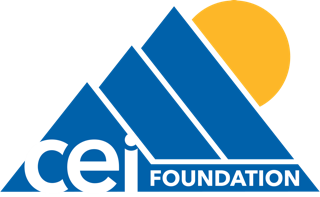                      Scholarship Office                                                                                                                               Phone: (208) 524-3000                                                                                                                                          Fax: (208) 524-3007scholarships@cei.edu	1600 S. 25th E. Idaho Falls, Idaho 83404You have been denied your scholarship award because you did not meet the Satisfactory Academic Progress requirements in a previous semester.  If you wish to appeal the decision regarding your scholarship application or award, you must complete this form.  Be specific and detailed.  You must attach applicable documentation when necessary to support your appeal (e.g. statements from physician, court documents, transcript of grades, or other related information to appeal).Complete All Items:What semester are you requesting scholarship reinstatement? (Mark One): Fall 20_____Spring 20_____Summer 20_____What is your current Degree or Certificate Objective? ____________________________________________I am registered for classes for the term I am requesting scholarship reinstatement:           Yes                    NoI have completed the Free Application for Federal Student Aid (FAFSA):           Yes                     NoI am requesting Reinstatement for Scholarship Award due to: (Mark one box that best fits your situation)  Financial Aid Suspension (SAP)                  Medical Withdrawal                       Other:Attach an explanation of the unusual or extenuating circumstances that prohibited you from meeting the Satisfactory Academic Progress requirements. Please including the following in your statement:What your appeal is in detail. Please include dates if applicable. Why you failed to meet the Standards of Progress.  Why your appeal should be considered. What has changed that will allow you to make Satisfactory Academic Progress (SAP) during the next semester.All Appeals Must provide documentation to support your explanation. (Documentation must be credible):Copies of official forms are acceptable. (medical records, physician statement, death certificate or notice, court records etc.) Third party documentation is acceptable, but must come from “officials” or community leaders (e.g. clergy, counselors, socials workers, etc.) who are in a position to know about the student’s situation.  Letters or statements must be written on agency/business letterhead or be notarized.Student CertificationI certify that all statements in this appeal and all documentation submitted are true and accurate.  I understand that I must provide verification of statements I have made.  I agree to the terms of the appeal process and understand that if documentation is not attached or sufficient, or this appeal is not signed, it will be returned as incomplete. I understand that I may be asked to provide additional documentation if needed. __________________________________________				____________________________________Student Signature							DatePolicyThe CEI Foundation will accept requests for special consideration. We will exercise professional judgment only in cases of most unusual and documented circumstances, even if there are limitations and prohibitions that will be imposed.  We will consider written, documented requests from students who wish to be exempt from the regular terms and conditions of the law.The student is responsible for submitting all pertinent documentation with the request for special consideration.  The student must submit any documentation requested by the CEI Foundation Office during the review. If the students appeal is approved, the student agrees to complete and pass all courses they are registered for upon approval of the appeal, according to the standards of the Satisfactory Academic Progress Policy. OFFICE USE ONLY	Appeal Committee Members Initials: 		Approved: ______________ Denied: ____________                                                Appeal Committee Members Initials: 		Approved: ______________ Denied: ____________			Appeal Committee Members Initials: 		Approved: ______________ Denied: ____________                                                CEI Foundation Scholarship Department: 	Approved: ______________ Denied: ____________								Initials: ________________ Date: ______________Comments:First NameLast NameStudent IDLast 4 SSNPhone Numberxxx-xx-